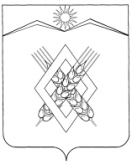 АДМИНИСТРАЦИЯ ХАРЬКОВСКОГО СЕЛЬСКОГО ПОСЕЛЕНИЯЛАБИНСКИЙ РАЙОНП О С Т А Н О В Л Е Н И Еот 03.02.2020                                                                                             №  4х. ХарьковскийОб утверждении прейскуранта гарантированного перечня услуг по погребению, оказываемых на территории Харьковского сельского поселения Лабинского района с 1 февраля 2020 годаВ соответствии с Законом Краснодарского края от 4 февраля 2004 года № 666-КЗ «О погребении и похоронном деле в Краснодарском крае», Уставом Харьковского сельского поселения Лабинского района п о с т а н о в л я ю:1. Утвердить прейскурант гарантированного перечня услуг по погребению, оказываемых на территории Харьковского сельского поселения Лабинского района с 1 февраля 2020 года (прилагается).2. Признать утратившим силу постановление администрации Харьковского сельского поселения Лабинского района от 1 февраля 2019 года № 4 «Об утверждении прейскуранта гарантированного перечня услуг по погребению, оказываемых на территории Харьковского сельского поселения Лабинского района с 1 февраля 2019 года».3. Ведущему специалисту администрации Харьковского сельского поселения Лабинского района Филипченко О.В.  обнародовать настоящее постановление и разместить его на официальном сайте администрации Харьковского сельского поселения Лабинского района.4. Контроль за выполнением настоящего постановления оставляю за собой.5. Постановление вступает в силу с 1 февраля 2020 года.Глава администрации                                                                  Н.Ф. ШумскийПРИЛОЖЕНИЕУТВЕРЖДЕНпостановлением администрации Харьковского сельского поселения Лабинского районаот 03.02.2020 № 4ПРЕЙСКУРАНТгарантированного перечня услуг по погребению, оказываемых на территорииХарьковского сельского поселения Лабинского района с 1 февраля 2020 годаГлава администрации                                                                                            Н.Ф. Шумский№ п/пНаименование услугиСтоимость услугиИтого1Оформление документов, необходимых для погребения134,986108,202Гроб стандартный, строганный из материалов толщиной 25-32 мм,обитый внутри и снаружи тканью х/б с подушкой из стружки2284,636108,203Инвентарная табличка с указанием Ф.И.О, даты рождения и смерти99,006108,204Доставка гроба и похоронных принадлежностей по адресу, указанному заказчиком647,566108,205Перевозка тела (останков) умершего к месту захоронения781,696108,206Погребение умершего при рытье могилы в ручную2166,346108,20